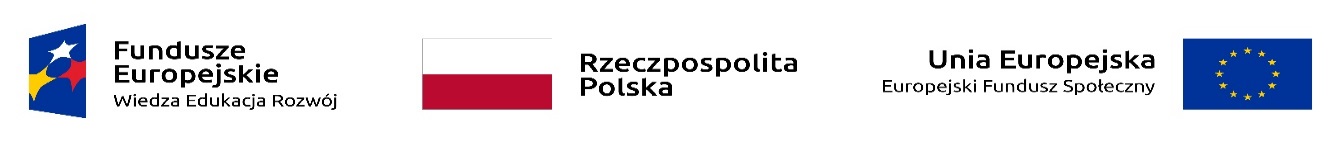 REGULAMIN REKRUTACJI I UCZESTNICTWA STUDENTÓW KIERUNKU PIELĘGNIARSTWO
W PROJEKCIEpn. „Z symulacją medyczną w przyszłość – projekt podniesienia jakości kształcenia praktycznego na kierunku pielęgniarstwo w Państwowej Uczelni Zawodowej im. prof. Stanisława Tarnowskiego w Tarnobrzegu”  § 1DefinicjeProjekt - projekt pn. „Z symulacją medyczną w przyszłość – projekt podniesienia jakości kształcenia praktycznego na kierunku pielęgniarstwo w Państwowej Uczelni Zawodowej 
im. prof. Stanisława Tarnowskiego w Tarnobrzegu”. Projekt  realizowany jest w ramach Programu Operacyjnego Wiedza Edukacja Rozwój 2014-2020 współfinansowanego ze środków Europejskiego Funduszu Społecznego.Realizator Projektu - Państwowa Uczelnia Zawodowa im. prof. Stanisława Tarnowskiego 
w Tarnobrzegu.Kandydat/ka – student/ studentka kierunku Pielęgniarstwo Państwowej Uczelni Zawodowej im. prof. Stanisława Tarnowskiego w Tarnobrzegu, który/a ubiega się 
o zakwalifikowanie do udziału w Projekcie na podstawie zasad określonych w Regulaminie. Uczestnik/uczestniczka Projektu - student/ studentka kierunku Pielęgniarstwo Państwowej Uczelni Zawodowej im. prof. Stanisława Tarnowskiego w Tarnobrzegu, który/a został/a zakwalifikowany/a do udziału w Projekcie zgodnie z zasadami określonymi w Regulaminie.  Kierownik Projektu - osoba sprawująca nadzór nad realizacją Projektu. Biuro Projektu – pomieszczenie w Budynku Głównym Państwowej Uczelni Zawodowej 
im. prof. Stanisława Tarnowskiego w Tarnobrzegu, 39-400 Tarnobrzeg, ul. Sienkiewicza 50. Komisja Rekrutacyjna – zespół osób powołany przez Rektora, weryfikujący dokumenty 
i zatwierdzający listy uczestników/czek Projektu powołany w Uczelni Zarządzeniem Rektora.Dane osobowe uczestnika/uczestniczki Projektu – dane osobowe uczestników Projektu 
w rozumieniu ustawy z dnia 10 maja 2018 r. o ochronie danych osobowych 
(Dz. U. z 2018, poz. 1000). MCSM – Monoprofilowe Centrum Symulacji Medycznej. PUZ – Państwowa Uczelnia Zawodowa im. prof. Stanisława Tarnowskiego 
w Tarnobrzegu. § 2Postanowienia ogólneRegulamin określa zasady rekrutacji i uczestnictwa w Projekcie: „Z symulacją medyczną 
w przyszłość – projekt podniesienia jakości kształcenia praktycznego na kierunku pielęgniarstwo w Państwowej Uczelni Zawodowej im. prof. Stanisława Tarnowskiego 
w Tarnobrzegu” oraz prawa i obowiązki uczestnika/uczestniczki Projektu.Każda osoba ubiegająca się o udział w Projekcie zobowiązana jest zapoznać się z treścią niniejszego Regulaminu.Projekt realizowany jest w okresie od 01.05.2020r. do 31.08.2022r. zgodnie z umową  o dofinansowanie projektu numer POWR.05.03.00-00-0001/19.Procedura rekrutacyjna uwzględnia Wytyczne w zakresie realizacji zasady równości szans 
i niedyskryminacji, w tym dostępności dla osób z niepełnosprawnościami oraz zasady równości szans kobiet i mężczyzn w ramach funduszy unijnych na lata 2014-2020. § 3Cele ProjektuCel główny Projektu to: podniesienie jakości kształcenia  praktycznego studentów oraz zwiększenie bezpieczeństwa pacjentów poprzez wprowadzenie symulacji medycznej do kształcenia praktycznego na kierunku Pielęgniarstwo w PUZ.W ramach Projektu realizowane będą następujące cele szczegółowe:wytyczenie i weryfikacja głównych kierunków rozwoju pielęgniarstwa w PUZ przez Gremium Doradcze Programu Rozwojowego MCSM, a następnie przedłożenie tegoż dokumentu na obrady Senatu Uczelni i do zatwierdzenia przez Rektora,kształtowanie kompetencji studentów w zakresie umiejętności praktycznych,zwiększenie kompetencji studentów w zakresie kompetencji społecznych,podniesienie satysfakcji studentów z przebiegu kształcenia,bardziej pełne przygotowanie studentów do zawodu,zwiększenie kompetencji kadry dydaktycznej w zakresie nauczania umiejętności praktycznych, szczególnie z zastosowaniem metod symulacji medycznej,podniesienie satysfakcji nauczycieli akademickich wynikającej z prowadzenia zajęć innowacyjnymi metodami dydaktycznymi,opracowanie bazy scenariuszy zajęć niskiej, pośredniej i wysokiej wierności, uzyskanie korelacji pomiędzy sylabusami przedmiotowymi a scenariuszami zajęć 
w MCSM,uzupełnienie wyposażenia  bazy lokalowej MCSM w  nowoczesne pomoce dydaktyczne oraz infrastrukturę do prowadzenia zajęć metodą symulacji,stworzenie warunków do przeprowadzenia egzaminu typu OSCE (Objective Structured Clinical Examination),współpraca z interesariuszami zewnętrznymi w zakresie wykorzystania bazy MCSM, zwiększenie konkurencyjności kształcenia na kierunku objętym wsparciem.§ 4Formy wsparcia W ramach realizowanego Projektu wsparciem objęci zostaną wszyscy studenci kierunku Pielęgniarstwo w PUZ.  Studenci otrzymają wsparcie w zakresie kształcenia technikami symulacji medycznej, a także w formie dodatkowych zajęć kształtujących umiejętności 
i kompetencje w zakresie zmieniających się trendów epidemiologicznych 
i demograficznych.  Studenci otrzymają wsparcie poprzez udział w zadaniach z zakresu:laboratoriów z przedmiotów: podstawy pielęgniarstwa, badanie fizykalne, podstawy ratownictwa - studenci/studentki kierunku pielęgniarstwo studiów pierwszego stopnia będą uczestniczyć w zajęciach dydaktycznych, kształtujących umiejętności praktycznych z wykorzystaniem metod symulacji medycznej objętych planem studiów 
i realizowanych w warunkach symulowanych w momencie funkcjonowania MCSM,zajęć praktycznych – wszyscy studenci/studentki kierunku pielęgniarstwo będą uczestniczyć w zajęciach dydaktycznych, kształtujących umiejętności praktycznych 
z wykorzystaniem metod symulacji medycznej objętych planem studiów 
i realizowanych w warunkach symulowanych w momencie funkcjonowania MCSM,zajęć dodatkowych o tematyce „Opieka pielęgniarska nad osobą starszą”. Zajęcia te wykraczają poza standardowy program kształcenia  i przyczyniają się do nabycia lub podniesienia kompetencji w zakresie zmieniających się trendów epidemiologiczno-demograficznych.Zajęcia praktyczne przewidziane są dla studentów kierunku  pielęgniarstwo:I stopnia (studia licencjackie), z czego:na I roku zrealizowanych zostanie 220 h w MCSM,na II roku zrealizowanych zostanie 100 h w MCSM,na III roku zrealizowanych zostanie 170 h w MCSM,II stopnia (studia magisterskie), z czego:na I roku zrealizowanych zostanie 30 h w MCSM,na II roku zrealizowanych zostanie 55 h w MCSM.Łącznie w trakcie trwania Projektu zrealizowanych zostanie 1150 h zajęć.§ 5Zasady rekrutacji i kwalifikacji uczestnikówDo udziału w Projekcie uprawnieni są studenci PUZ kierunku Pielęgniarstwo, studia stacjonarne I oraz II stopnia.Zasady rekrutacji określone niniejszym Regulaminem obowiązują dla form wsparcia, 
o których mowa w § 4 ust.2. Rekrutacja Kandydatów będzie zgodna z założeniami Projektu i prowadzona będzie według ogłaszanych naborów i zasad określonych w niniejszym Regulaminie. Zakres tematyczny zajęć oraz harmonogram wsparcia zostanie podany 
w ogłoszeniu o naborze. Rekrutacja na poszczególne zajęcia ogłaszana będzie na stronie internetowej PUZ www.puz.tarnobrzeg.pl w zakładce Projekty Rozwojowe. Zasady rekrutacji do Projektu:zrekrutowani zostaną wszyscy studenci/tki PUZ na kierunku pielęgniarstwo, studiów stacjonarnych I oraz II stopnia, którzy będą uczestniczyć w laboratoriach i zajęciach praktycznych, objętych planem studiów i realizowanych w warunkach symulowanych 
w momencie funkcjonowania MCSM,na  dodatkowe zajęcia, służące nabyciu umiejętności i kompetencji w zakresie zmieniających się trendów epidemiologiczno-demograficznych, zrekrutowani zostaną wszyscy studenci/tki studiów stacjonarnych I oraz II stopnia PUZ na kierunku pielęgniarstwo.Warunkiem ubiegania się o wsparcie w ramach Projektu jest złożenie przez kandydata/ke bezpośrednio w Biurze Projektu w terminie określonym w ogłoszeniu o naborze formularza zgłoszeniowego.Dokumenty stanowiące załączniki będzie można pobrać ze strony www.puz.tarnobrzeg.pl 
lub w formie papierowej w Biurze Projektu.Złożenie przez kandydata/kę formularza zgłoszeniowego stanowi jednocześnie potwierdzenie zapoznania się z niniejszym Regulaminem, akceptację jego zapisów i zobowiązanie 
do ich przestrzegania.W celu przeprowadzenia postepowania rekrutacyjnego powołana zostanie Komisja Rekrutacyjna. Na podstawie złożonych formularzy, Komisja Rekrutacyjna dokonuje wyboru osób zakwalifikowanych do projektu. Komisja Rekrutacyjna odpowiedzialna jest za przebieg postępowania rekrutacyjnego, z którego sporządza protokół zawierający listę osób zakwalifikowanych do projektu. O zakwalifikowaniu do Projektu w ramach procesu rekrutacji decyduje wypełnienie 
i złożenie dokumentów rekrutacyjnych formularza zgłoszeniowego (załącznik nr 1 do Regulaminu).Rekrutacja będzie się odbywała zgodnie z zasadami równości szans płci i umożliwieniem dostępu do Projektu osobom niepełnosprawnym. Obowiązuje brak barier w rekrutacji na zajęcia dla studentów, ze względu na płeć/niepełnosprawność, w tym równościowy przekaz w materiałach dotyczących rekrutacji.Do zadań Komisji Rekrutacyjnej należy w szczególności: analiza dokumentów pod kątem formalnym i merytorycznym,wyłonienie uczestników/uczestniczek Projektu, sporządzenie listy uczestników/uczestniczek,poinformowanie drogą elektroniczną lub telefonicznie o zakwalifikowaniu do udziału 
w Projekcie.Osoby zakwalifikowane do Projektu, zobowiązane są do wypełnienia i złożenia następujących dokumentów:formularz danych osobowych uczestnika Projektu (załącznik nr 2 do Regulaminu),deklaracji uczestnictwa w Projekcie (załącznik nr 3 do Regulaminu),oświadczenie uczestnika Projektu (załącznik nr 4 do Regulaminu).§ 6Uprawnienia i obowiązki Uczestników ProjektuUczestnik/uczestniczka Projektu uprawniony/a jest do nieodpłatnego udziału w formach wsparcia, do których został/a zakwalifikowany/a.Uczestnik/uczestniczka Projektu zobowiązany/a jest do:zapoznania się z niniejszym Regulaminem;przestrzegania zasad i warunków określonych w niniejszym Regulaminie;aktywnego uczestnictwa w pełnym wymiarze godzin w zorganizowanych formach wsparcia, potwierdzania uczestnictwa w zajęciach na liście obecności;przestrzegania ogólnie przyjętych norm i zasad, w tym dbania o sprzęt i pomoce wykorzystywane podczas realizacji projektu;przedkładania wszelkich dokumentów wymaganych przed i po zakończeniu realizacji Projektu;podania aktualnych i zgodnych ze stanem faktycznym danych osobowych niezbędnych do zamieszczenia w systemie SL 2014, informowanie o zmianie danych;informowania o wszystkich zaistniałych zdarzeniach mających wpływ na jego uczestnictwo w Projekcie;każdy uczestnik Projektu zobowiązany jest do wypełnienia testów na początku i na końcu otrzymanego wsparcia, wypełniania ankiet ewaluacyjnych i monitoringowych w czasie trwania i po zakończeniu Projektu;§ 7Postanowienia końcoweDo spraw nieuregulowanych w niniejszym Regulaminie stosuje się przepisy Kodeksu Cywilnego oraz inne właściwe przepisy prawne.PUZ zastrzega sobie prawo do zmian w Regulaminie Rekrutacji w sytuacji zmiany wytycznych, bądź zmiany warunków realizacji Projektu.Niniejszy Regulamin obowiązuje do czasu zakończenia realizacji Projektu.Regulamin Rekrutacji wchodzi w życie z dniem podpisania.Do Regulaminu załączono następujące wzory dokumentów:formularz zgłoszeniowy dla kandydatów/tek do Projektu (załącznik nr 1),formularz danych osobowych uczestnika Projektu (załącznik nr 2),deklaracji uczestnictwa w Projekcie (załącznik nr 3),oświadczenie uczestnika Projektu (załącznik nr 4).